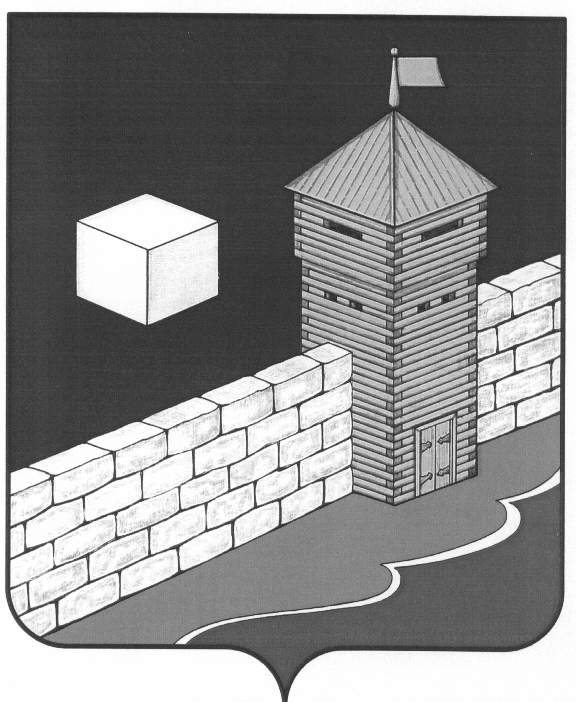 АДМИНИСТРАЦИЯ ЕТКУЛЬСКОГО СЕЛЬСКОГО ПОСЕЛЕНИЯПОСТАНОВЛЕНИЕ«25»   апреля   2016 года    № 93            с. ЕткульОб окончании отопительного сезонана территории Еткульского сельского поселения     В связи с установлением устойчивых плюсовых температур воздуха +8 С, администрация Еткульского сельского поселения      ПОСТАНОВЛЯЕТ:     1.Завершить отопительный сезон 2015-2016 г.г. с 25 апреля 2016 года.     2. Опубликовать данное постановление в Еткульской районной газете «Искра».Глава Еткульского сельского поселения	Ю.В.Кузьменков